SkillsCommons Repository User GuideProgram Support Materials Collection This document was created to assist with the single item submission process for your “Program Support Materials” collection.  This document covers adding submissions, editing completed submissions and deleting completed submissions.ADDING (SUBMITTING) MATERIALSType http://skillscommons.org/  into your browser address bar.Click “CONTRIBUTE” located in the top menu of the SkillsCommons Repository website.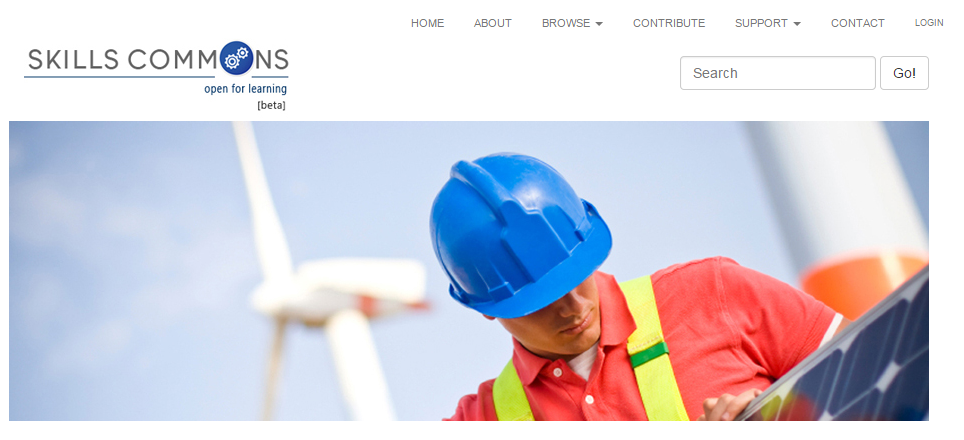 Sign in to the SkillsCommons Repository using your e-mail address and password.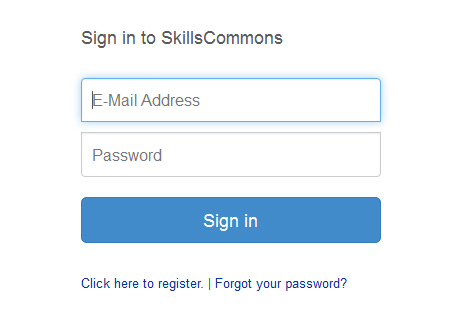 Once you have signed in, click on the “start a new submission” link.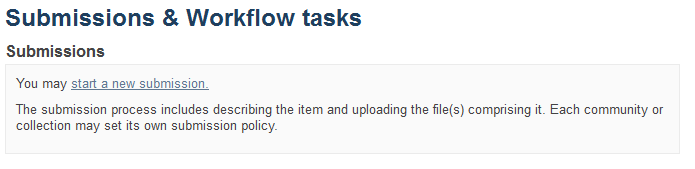 Select your Program Support Materials collection from the dropdown menu and click “Next” to start your submission.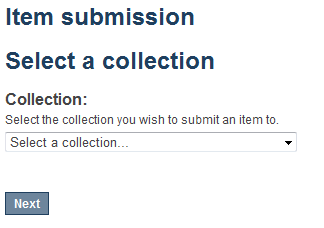 Entering your Item Description  – PAGE 1The single item submission process allows you to enter all the metadata about your material, upload the associated files, review your submission, and finally submit them item to the repository.  Enter as much information about the item as you can in order to help others find it in the repository.  Each field has a brief description of the data you should enter into the field.  The following pages provide some additional information about each field.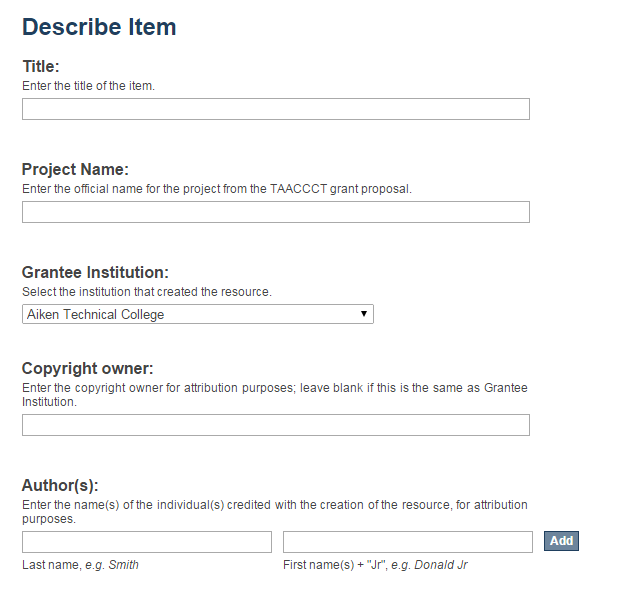 (continued on next page) 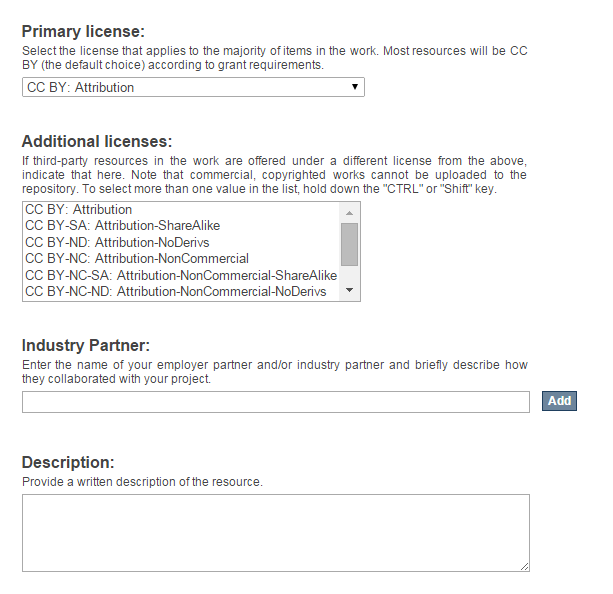 (continued on next page) 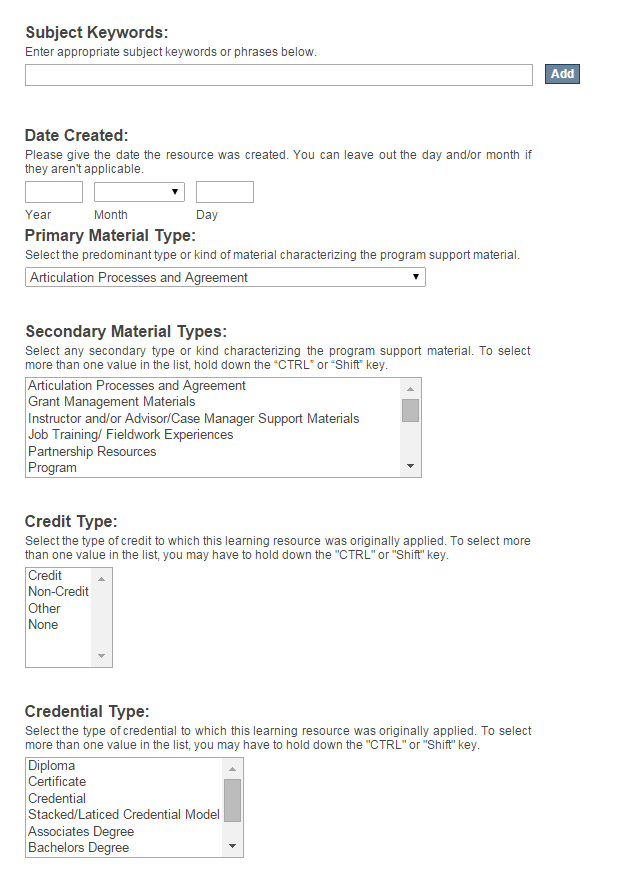 (continued on next page)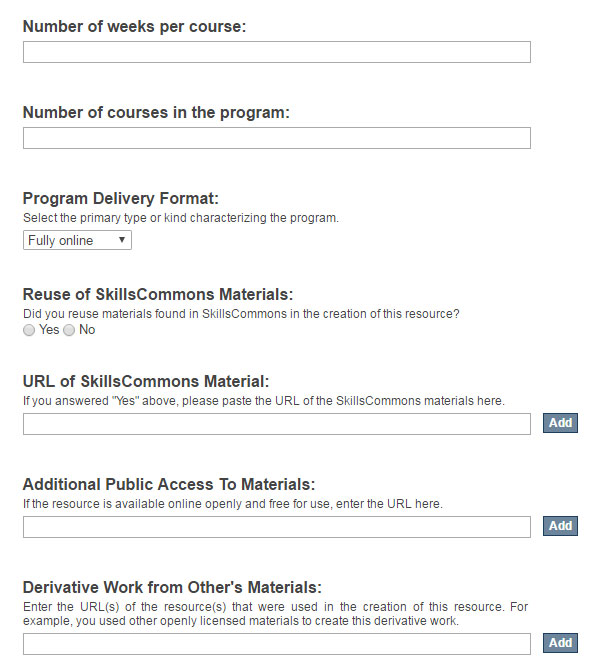 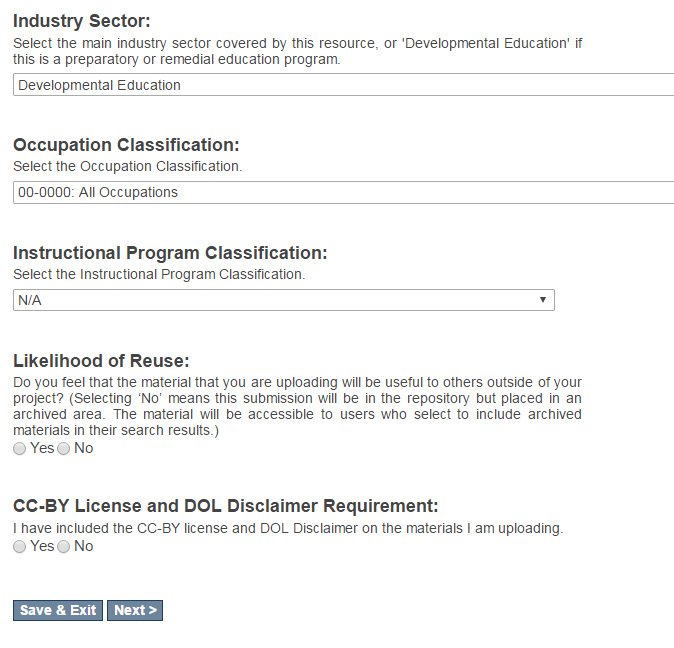 After clicking “Next” you will be on PAGE 2 and you can upload any files for this submission. 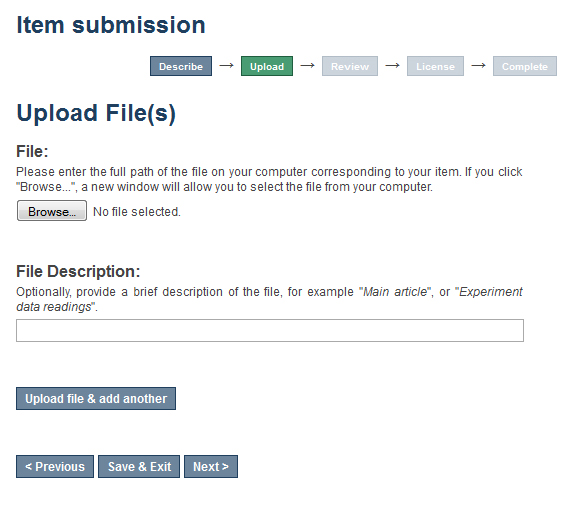 If you are uploading multiple files and you click on “Upload file & add another” you will be presented with the following screen. Here you will be able to “Browse” for and upload additional files, edit a previously uploaded file, as well as remove a previously uploaded file.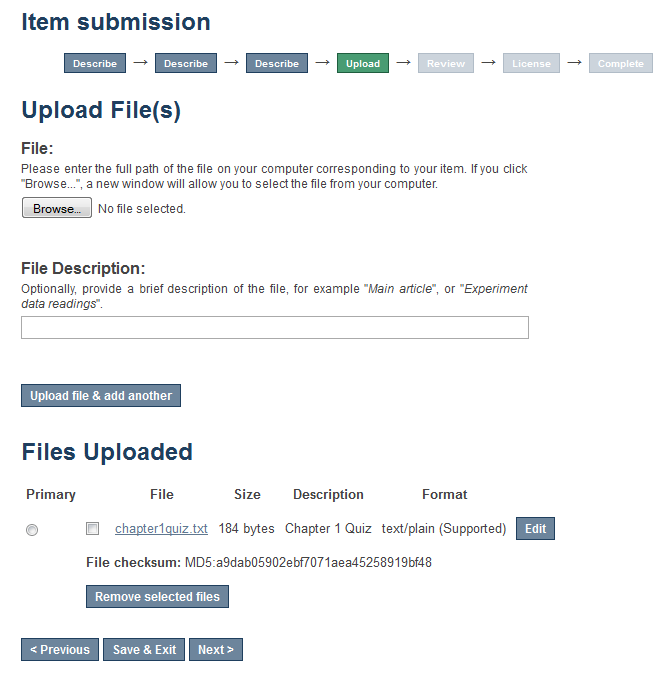 After you click “Next” you will have a chance to review your work and make changes on the Review Submission page.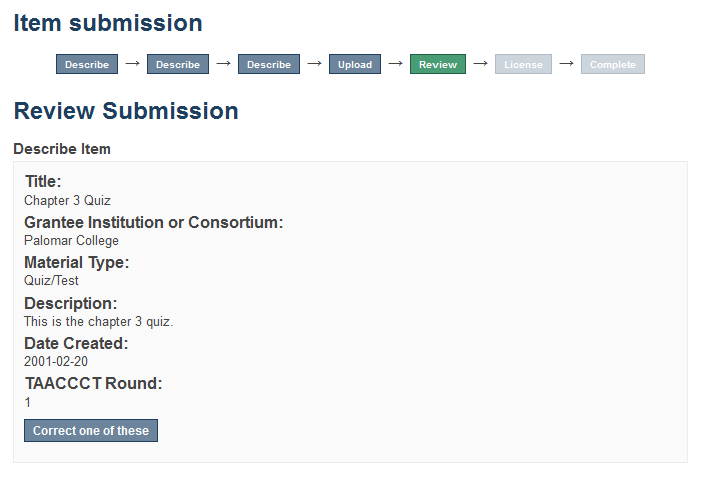 Once you are satisfied with your data entry click on the “Complete submission” button at the bottom of the page.Your submission is complete. You will receive an e-mail notification when your submission has been added to the collection.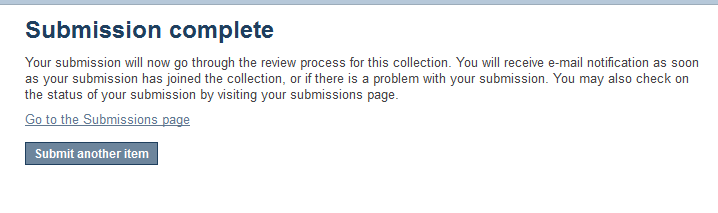 EDITING AN ITEM IN THE REPOSITORYType http://skillscommons.org/  into your browser address bar.Click “CONTRIBUTE” located in the top menu of the SkillsCommons Repository website.Sign in to the SkillsCommons Repository using your e-mail address and password.Once you have signed in click on the submission you wish to edit.  For our purposes we will edit the “Solar Power Quiz #1” item.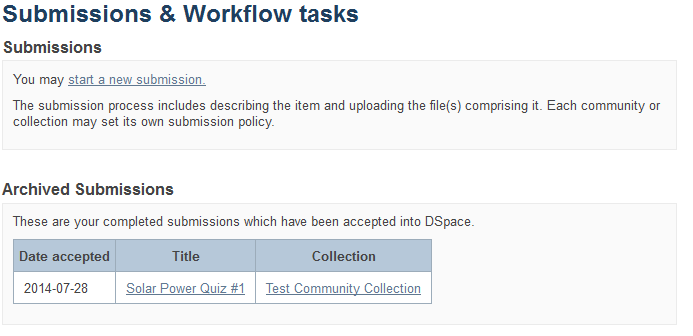 You are now on the item page. To edit this item click on “Edit this item” under the “Context” heading. 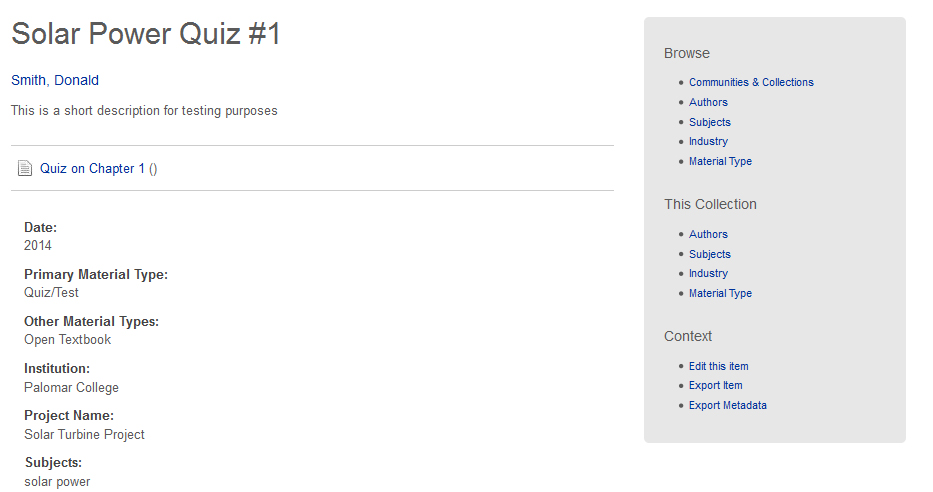 After clicking on “Edit this item” you will be presented with the screen below. Click on “Item Metadata” to edit the fields in this item.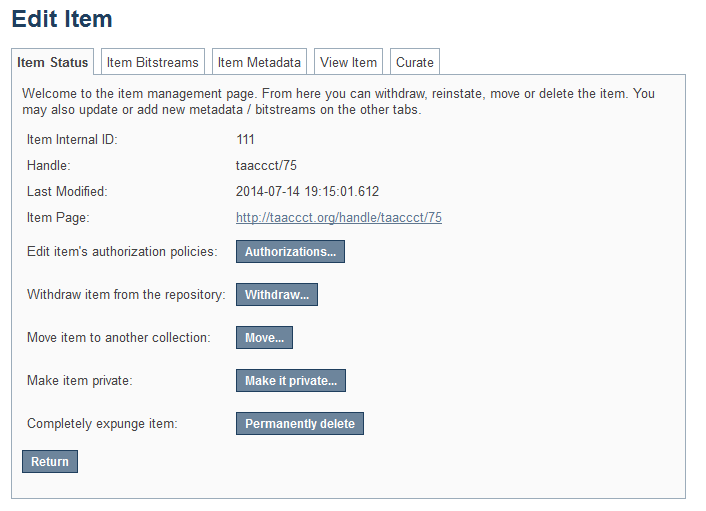 After clicking “Item Metadata” you will be presented with the full Metadata record. This record will show you the fields that you initially entered when you first submitted the item.  TO ADD A NEW FIELD - find the field metadata name in the “Name” dropdown menu.  Please see Appendix B for full list of fields and associated metadata names. PLEASE NOTE: These changes are not validated in any way. You are responsible for entering the data in the correct format. If you are not sure what the format is, please do NOT make changes. If you need assistance making edits please contact our support staff at support@skillscommons.org.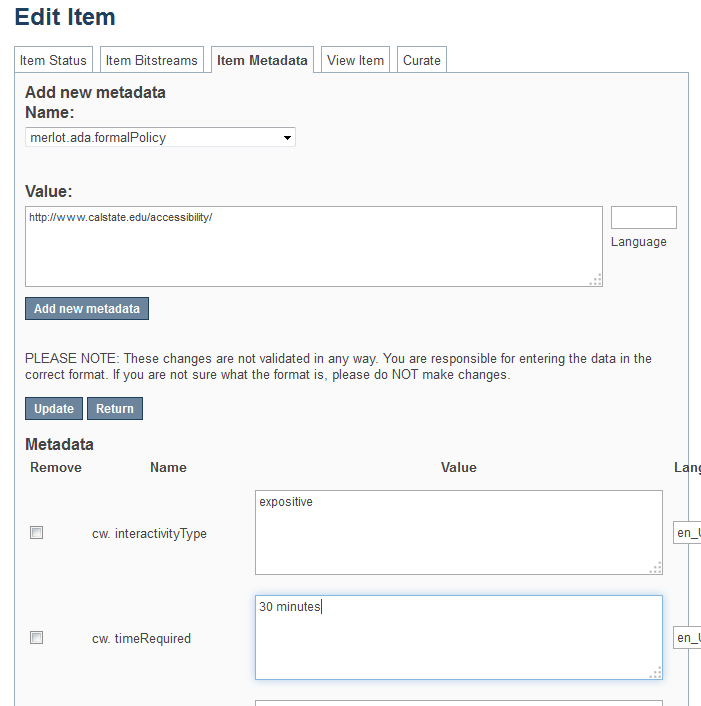 TO ADD ANOTHER VALUE TO A REPEATABLE FIELDSee Appendix B to see which fields are repeatable.  The field “Author(s)” is a repeatable field. For this next example we will add another author to our item.Please see Appendix B and make sure that the field you are about to add is a repeatable. If it is not repeatable please do not add another field.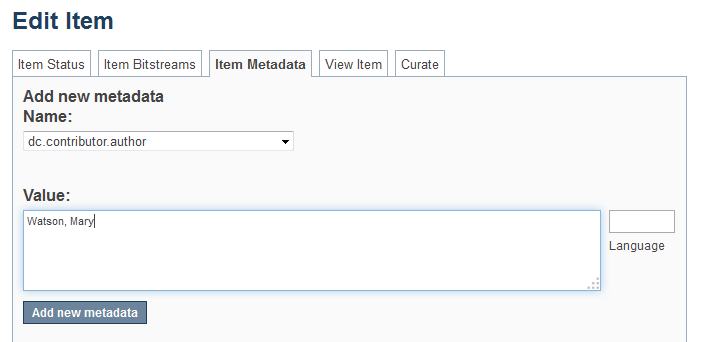 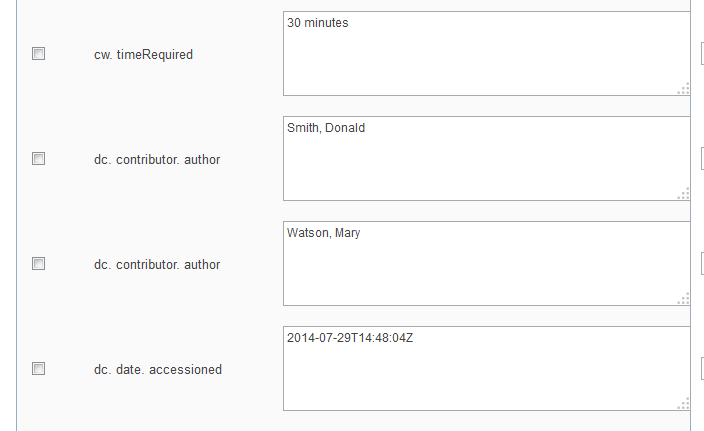 TO ADD/UPLOAD MORE FILE(S) – Click on the “Item Bitstream” tab. You will be presented with a list of the file(s) that you initially uploaded.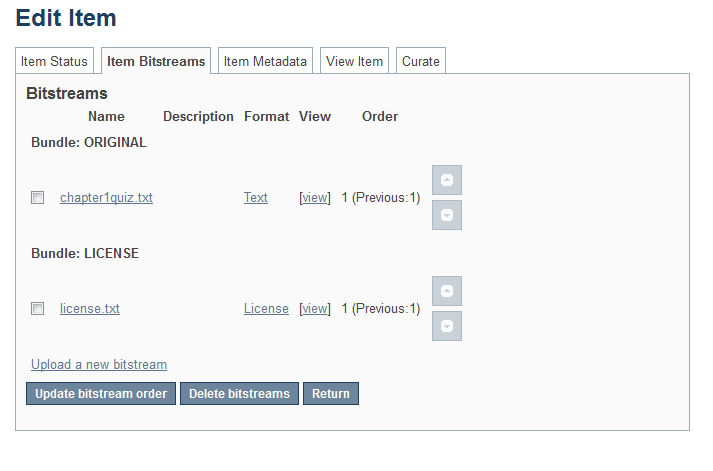 TO DELETE UPLOADED FILE(S) – Click on the “Item Bitstream” tab. You will be presented with a list of the file(s) that you initially uploaded.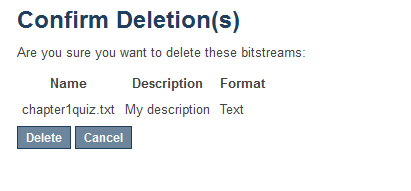 TO EDIT UPLOADED FILE(S) – Click on the “Item Bitstream” tab. You will be presented with your list of uploaded file(s).DELETING AN ITEM IN THE REPOSITORYType http://skillscommons.org/ into your browser address bar.Click “CONTRIBUTE” located in the top menu of the SkillsCommons Repository website.Sign in to the SkillsCommons (TAACCCT) Repository using your e-mail address and password.Once you have signed in you will see your previous submissions in the “Archived Submissions” area. Click on the submission you wish to delete.  For our purposes we will delete the “Solar Power Quiz #1” item.You are now on the item page. To delete this item click on “Edit this item” under the “Context” heading. After clicking on “Edit this item” you will be presented with the screen below. To delete this item click the “Permanently delete” button.After clicking “Permanently delete” you will be presented with the full item record. Scroll to the bottom of the page and click “Delete” to permanently delete the item.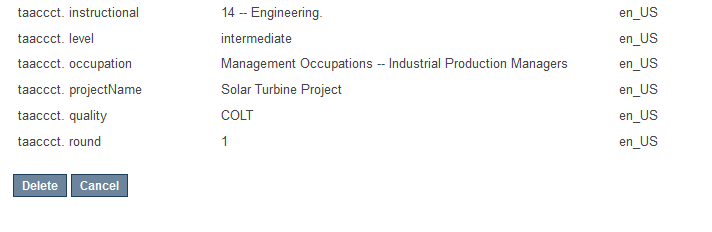 Appendix ALearning Resources Collection
Field Names, Metadata Names and Descriptions
http://support.skillscommons.org/home/contribute-manage/metadata-and-apprendices/appendix-a/Appendix BProgram Support Materials Collection
Field Names, Metadata Names and Descriptions
http://support.skillscommons.org/home/contribute-manage/metadata-and-apprendices/appendix-b/ Appendix CList of NAICS Codes
http://support.skillscommons.org/home/contribute-manage/metadata-and-apprendices/appendix-c/ Appendix DList of SOC Codes
http://support.skillscommons.org/home/contribute-manage/metadata-and-apprendices/appendix-d/ Appendix EList of CIP Codes
http://support.skillscommons.org/home/contribute-manage/metadata-and-apprendices/appendix-e/ 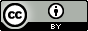 This work is licensed under a Creative Commons Attribution 4.0 International License.This workforce solution was created through a cooperative agreement between the U.S. Department of Labor's Employment and Training Administration and the California State University-Multimedia Educational Resource for Learning and Online Teaching (MERLOT).